Программа экспериментально-инновационной площадки на в 2020-2021 учебный  годна базе МДОУ ЦРР №14«Развитие профессиональных компетенций педагогов ДОУ в процесе взаимодействия с семьями воспитанников»«ПО ТРОПИНКАМ РОДНОЙ СЛОБОДЫ»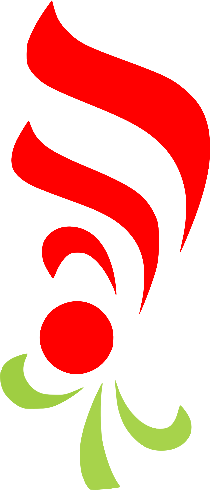 с. Павловская Слобода2020СодержаниеОсновная идея программыАктуальность программыНовизна ЦельЗадачиОжидаемая   практическая  значимость для	системы образования Московской областиОжидаемая   практическая  значимость  для	системы образования Московской областиКалендарный план Нормативно-организационное обеспечение программы Список используемой литературы1. Основная идея программы  Создание целостной эффективно действующей модели взаимодействия педагогов дошкольной организации с родителями воспитанников, позволяющей разнообразить формы нравственно-патриотического воспитания детей дошкольного возраста средствами ознакомления с родным краем.  Обеспечение психолого-педагогической поддержки и повышения компетенции родителей связанных с вопросами развития и образования детей в условиях реализации ФГОС ДО на современном этапе:  Организация развивающего взаимодействия ребенка со взрослыми и сверстниками в привлекательных видах деятельности;  Знакомство с достопримечательностями своего края, ближайшим окружением ребенка;  Развитие сотрудничества, сотворчества и совместной деятельности педагогов,  родителей в социуме.2. Актуальность программыВ условиях модернизации российского дошкольного образования одной из приоритетных задач является взаимодействие дошкольной образовательной организации с семьями воспитанников для обеспечения полноценного развития каждого ребенка. 	Практика и проведенные научные исследования, показывают, что родители испытывают трудности в воспитании детей, которые объясняются целым рядом причин: социально-экономические изменения в стране, увеличение числа социально-незащищенных родителей и детей; повышение требований к уровню воспитания и образования подрастающего поколения; ухудшение состояния здоровья детей, кризис современной семьи.  Необходимость тесного сотрудничества детского сада и семьи декларируется в российских нормативно-правовых документах. В Федеральном законе № 273-ФЗ «Об образовании в Российской Федерации» от 29.12.2012г. в ст.18 указано, что «родители являются первыми педагогами. Они обязаны заложить основы физического, нравственного и интеллектуального развития личности ребенка, а образовательные организации оказывать помощь родителям в воспитании детей, охране и укреплении их физического и психического здоровья, развитии индивидуальных способностей и необходимой коррекции нарушений их развития». Федеральный государственный образовательный стандарт  дошкольного образования провозглашает сотрудничество с семьей в качестве одного из принципов дошкольного образования и ставит перед дошкольной образовательной организацией задачи обеспечения психологической поддержки семьи и повышения компетентности родителей в вопросах развития и образования, охраны и укрепления физического и психического здоровья детей, ориентирует педагогов на тесное взаимодействие с семьями воспитанников и предполагает участие родителей в образовательном процессе.Таким образом, перед педагогами стоит задача установления партнерских отношений с семьями воспитанников, создания атмосферы взаимопонимания, общности интересов, эмоциональной поддержки, активизации и обогащения воспитательных умений родителей.Достичь высоких результатов, удовлетворить интересы родителей и детей, создать единое образовательное пространство возможно при систематизации взаимодействия ДОО и семьи, использовании интерактивных форм взаимодействия с родителями воспитанников, применении информационно-коммуникационных технологий. Успех в этом процессе зависит от уровня профессиональной компетентности педагогов и педагогической культуры родителей.В соответствии с новыми требованиями роль родителей в реализации ФГОС ДО возрастает  на уровне каждого ДОУ. Задачи, стоящие сегодня перед системой образования, повышают ответственность родителей за результативность учебно-воспитательного процесса, так как именно родительская общественность непосредственно заинтересована в повышении качества образования и развития своих детей. (ФГОС ДО ч. I п. 1.6 п. п. 9 Характерной тенденцией современного периода в развитии отечественного образования является стремление образовательных учреждений к открытости, которая предполагает и участие общества в жизни ДОУ. (ФГОС ДО ч. III п. 3.1 п. п. 5, 6), уделяется большое внимание проблемам семьи, семейного воспитания, сотрудничества семьи и образовательного учреждения. Поэтому важнейшим условием совершенствования системы дошкольного воспитания является деятельность педагогов, ориентированная на освоение новых инновационных форм взаимодействия с родителями.  На современном этапе детский сад превращается в открытую образовательную систему: с одной стороны, педагогический процесс дошкольного учреждения становится более свободным, гибким, дифференцированным, гуманным со стороны педагогического коллектива, с другой — педагоги ориентируются на сотрудничество и взаимодействие с родителями и ближайшими социальными институтами. Таким образом, получается, что социальное партнерство — взаимовыгодное взаимодействие различных секторов общества, направленное на решение социальных проблем, обеспечение устойчивого развития социальных отношений и повышение качества жизни, осуществляемое в рамках действующего законодательства. Воспитатели и родители едины в совместном стремлении помочь каждому ребенку сотворить образ своего «Я», то есть приобрести за время пребывания в детском саду необходимые личностные качества, сформировать в основной деятельности ребенка те психологические новообразования.  Идея необходимости оказания квалифицированной помощи родителям находит отражение в суждениях педагогов прошлого, начиная от «Поучений» Владимира Мономаха до высказываний В.А.Сухомлинского, К.Д.Ушинского, А.С.Макаренко, Н.К.Крупской. За необходимость оказания родителям педагогической помощи выступали Е.Ф.Аркин, Л.И.Красногородская, Д.В.Менджерицкая, Е.И.Радина, Е.А.Флерина. Большое внимание уделяли связи детского сада с семьей Н.Ф.Виноградова, Т.А.Маркова, Л.Ф.Островская, О.Н.Урбанская. В 90-е годы ХХ века. стали появляться новые исследования по данному направлению (Н.В.Додокина, Е.С.Евдокимова, О.Л.Зверева).Основам взаимодействия дошкольного образовательной организации и семьи посвящены исследования З.А.Богомоловой, Н.Н.Головиной, Т.Н.Дороновой, С.В.Зайцева, Е.Смирновой, Д.Соловьевой.Особенности общения педагогов с родителями, а также их профессиональную компетентность по вопросам взаимодействия с семьей рассматривали Ю.П.Азаров, Т.В.Антонова, В.А.Болотов, Е.С.Евдокимова,  Д.А.Иванов, О.Л.Зверева, Т.В.Кротова, Т.А.Куликова, А.А.Майер.Изучению современных форм сотрудничества семьи и ДОО посвящены исследования таких авторов, как Г.Белоногова, Т.А.Василькова, И.В.Дубровина, Л.В.Михайлова - Свирская, Л.Хитрова, О.В.Солодянкина. В данном проекте авторы предполагают рассмотреть особенности взаимодействия педагогов ДОО с семьями воспитанников  по вопросам ознакомления детей дошкольного возраста с малой родиной (на примере с.п.Павловская Слобода, Истринского район Московской области).  -Данная программа охватывает три основных направления взаимодействия педагогов с родителями: -информация по развитию, достижениям каждого ребенка, - актуальная информация для повышения компетенции родителей по вопросам воспитания и образования, охраны и укрепления здоровья  детей,-эффективная реализация обратной связи между специалистами и родителями, в том числе родителей, чьи дети получают дошкольное образование в семье.-Педагогические методики  и педагогические приемы, разработанные педагогами ДОУ по формированию у дошкольников в процессе партнерской познавательно-исследовательской деятельности совместно с родителями патриотических чувств, любви к Родине могут быть использованы как региональный компонент.-Возможность использовать материал данного проекта для ознакомления с историей и традициями как региональный компонент.-Проект опирается на книгу  педагога-психолога  Павловской средней школы Масловой В.Б. «Родные тропинки. Картины из истории села Павловская Слобода», на основе исследовательской деятельности и  важен для ознакомления детей с историей Подмосковья. 3. Новизна Разработанная и апробированная модель взаимодействия педагогов дошкольной организации с родителями воспитанников, направленная на   нравственно-патриотическое воспитание детей дошкольного возраста средствами ознакомления с   родным селом.   Организация индивидуальных занятий детей со специалистами, с возможностью для родителей (законных представителей) просмотра  посредством интернет-ресурса, это позволяет им более полно оценить поведение своего ребенка наедине со специалистом.  Предоставление консультаций родителям  (законным представителям) через он-лайн связь на сайте  сетевого взаимодействия pedagog-roditel.ru.   Использование краеведческих сведений своего региона Московской области  в оказании психолого-педагогической поддержки и консультативной помощи  родителям в вопросах развития и образования, охраны и укрепления здоровья детей в том числе родителей, чьи дети получают дошкольное образование в семье.4. Цель:Совершенствование содержания и механизмов взаимодействия дошкольной организации и семьи на основе партнерства в условиях развития воспитательного пространства дошкольной организации; повышение компетентности педагогов и родителей по вопросам нравственно-патриотического воспитания детей дошкольного возраста.      Разработать,  апробировать  и экспериментально обосновать взаимодействие ДОУ с семьями воспитанников. Создать целостную эффективно действующую модель взаимодействия специалистов с родителями (законными представителями), в том числе родителям, чьи дети получают дошкольное образование в семье. Обеспечить психолого-педагогическую поддержку семей, способствовать повышению компетентности родителей (законных представителей) в вопросах развития, образования, охраны и укрепления здоровья детей, в том числе родителям, чьи дети получают дошкольное образование в семье.5. Задачи Оказание психолого-педагогической поддержки и консультативной помощи родителям в вопросах развития и образования детей дошкольного возраста.   Использование современных сетевых сообществ для взаимодействия педагогов и родителей по вопросам развития детей дошкольного возраста.   Создание условий для сотрудничества, сотворчества и совместной деятельности педагогов и родителей по нравственно-патриотическому воспитанию детей, на примере родного села.Способствовать стимулированию мотивации родительской активности и становлению партнерских отношений с семьями воспитанников по ознакомления детей дошкольного возраста с малой Родиной. Установить отношения сотрудничества, сотворчества и совместной деятельности между субъектами образовательного процесса: специалистами, педагогами и родителями, представителями социума. Оказание психолого-педагогической поддержки и консультативной помощи родителям  в вопросах развития и образования охраны и укрепления здоровья детей, в том числе родителям, чьи дети получают дошкольное образование в семье. Повышение информационной открытости и прозрачности учебно-воспитательного процесса в ДОУ  посредством использование сайта Pedagog-roditel.ru., созданного в результате совместного проекта  «Сетевое взаимодействие родителей и педагогов» Академической экспериментальной площадкой «АСОУ» (МДОУ ЦРР №14 и МДОУ ЦРР №42).6. Ожидаемые результаты  Готовность педагогов и родителей к плодотворному взаимодействию по вопросам нравственно-патриотического воспитания детей. Реализация единой стратегии развития ребенка педагогами и родителями (законными представителями). Повышение компетентности педагогов и родителей по вопросам нравственно-патриотического воспитания детей средствами ознакомления с родным селом. Изучение новых форм взаимодействия педагогов и родителей по ознакомлению с родным краем.  Взаимодействие педагогов с родителями (законными представителями) по вопросам образования ребенка, непосредственного вовлечения их в образовательную деятельность, в том числе посредством создания образовательных проектов совместно с семьей на основе выявления потребностей и поддержки образовательной инициативы семьи.  Создание  модели взаимодействия педагогов дошкольной организации с родителями воспитанников, позволяющей разнообразить формы нравственно-патриотического воспитания детей дошкольного возраста средствами ознакомления с родным краем.  Активное  сотрудничество, сотворчество в  совместной деятельности между субъектами образовательного процесса: специалистами, педагогами и родителями, представителями социума.  Оказание психолого-педагогической поддержки и консультационной помощи родителям по формированию патриотического воспитания детей  Использование сайта Pedagog-roditel.ru. для сетевое взаимодействия родителей и педагогов.Результат деятельности педагогов: Повышение уровня профессиональной компетентности педагогов и специалистов ДОУ по вопросам психолого-педагогической и логопедической поддержки. Обеспечение консультативной помощи родителям (законным представителям) в вопросах развития и образования детей.                                                                                     5Дети: Вызвать живой интерес к истории родного края, познакомить с символикой, наиболее важными историческими событиями истории, особенностями природы. Познакомить   дошкольников  с историей села Павловская Слобода, с тем, как жили наши предки, какие трудности преодолевали, о чем мечтали.Родители: Повышение компетентности родителей в вопросах   развития и воспитания детей с учетом индивидуальных и возрастных особенностей, национальной культуры и  традиций народа. 10. Ожидаемые эффекты:  Создание позитивного имиджа ДОУ и педагогического коллектива.    Повышение статуса ДОУ. Создание психологического комфорта и благоприятного климата для развития и воспитания, охраны и укрепления здоровья детей, как результат взаимодействия родителей и педагогов. Психоэмоциональная поддержка родителей, ощущение ими компетентности в вопросах воспитания детей.Для детей: - развитие познавательного интереса к родному краю;- повышение уровня нравственно-патриотического воспитания детей;- достижение высокого уровня развития интегративных качеств воспитанников и готовности выпускников к школьному обучению;- сохранение и укрепление физического и психического здоровья, обеспечение эмоционального благополучия каждого ребенка. Для родителей: - открытость дошкольной организации и активизация их участия в воспитательной и образовательной деятельности;  - создание системы социального партнерства с учреждениями культуры и спорта, здравоохранения, общественными организациями; -  расширить представления о возможностях использования родного края в нравственно-патриотическом воспитании детей.Для администрации: - обеспечение организационно-управленческого и методического сопровождения проекта; - создание условий для реализации основной общеобразовательной программы МДОУ в соответствии с ФГОС ДО; - техническое оснащение образовательного процесса в соответствии с современными требованиями ФГОС ДО. Для педагогического коллектива: - теоретическое изучение проблемы; - максимальная включенность педагогов во взаимодействие с родителями воспитанников; - расширение знаний о родном крае;- использование современных технологий в реализации проекта; - диссеминация передового педагогического опыта. Для дошкольных образовательных учреждений Истринского района Московской области: - создание методических рекомендаций по взаимодействию педагогов и родителей по вопросам нравственно-патриотического воспитания детей дошкольного возраста средствами ознакомления с родным краем.  - публикация по теме проекта; - диссеминация передового педагогического опыта. 7. Ожидаемая   практическая  значимость  для	системы образования Московской областиРазработанные методические рекомендации по взаимодействию дошкольной организации и семьями воспитанников по нравственно-патриотическому воспитанию детей средствами ознакомления с родным селом.  Апробированная и внедренная система   мероприятий по ознакомлению детей дошкольного возраста с родным селом. Повышение профессиональной компетентности педагогов по вопросам взаимодействия дошкольной организации с семьями воспитанников.Комплекс мероприятий по диссеминации передового педагогического опыта: семинары, обучающие тренинги, квесты и т.д.   Разработанная и апробированная модель взаимодействия педагогов дошкольной организации с родителями воспитанников, направленная на нравственно-патриотическое воспитание детей дошкольного возраста средствами ознакомления с родным краем. Календарный план Нормативно-организационное обеспечение программы Конституция РФ Закон «Об образовании в Российской Федерации» от 29.12.2012 № 273-ФЗ (ред. от 07.05.2013 с изменениями, вступившими в силу с 19.05.2013)Письмо Минобразования РФ от17.05.1995 № 61/19-12 «О психолого-педагогических требованиях к играм и игрушкам в современных условиях» (Текст документа по состоянию на июль 2011 года) Письмо Минобразования РФ от 15 марта 2004 г. № 03-51-46ин/14-03 «Примерные требования к содержанию развивающей среды детей дошкольного возраста, воспитывающихся в семье»Федеральный закон РФ от 29 декабря 2010 г. № 436-ФЗ «О защите детей от информации, причиняющей вред их здоровью и развитию» (в ред. Федерального закона от 28.07.2012 № 139-ФЗ) Указ Президента РФ от 01.06.2012 № 761 «О Национальной стратегии действий в интересах детей на 2012-2017 годы» Приказ Минобрнауки России от 17 октября 2013 г. № 1155 «Об утверждении федерального государственного образовательного стандарта дошкольного образования». Зарегистрирован в Минюсте РФ от 14 ноября 2013 г. № 30384 Постановление Главного государственного санитарного врача РФ от 15.05.2013 № 26 «Об утверждении СанПиН 2.4.1.3049-13 «Санитарно-эпидемиологические требования к устройству, содержанию и организации режима работы дошкольных образовательных организаций»Список используемых источниковАрнаутова Е.П. Педагог и семья. – М.: Карапуз, 2002. – 264с.Бабынина Т.Ф., Гильманова Л.В., Головенко В.Э. Диалог с родителями. Методический аспект взаимодействия детского сада и семьи. – М.: ТЦ Сфера, 2016. – 128с.Давыдова О.И. Компетентностный подход в работе дошкольного образовательного учреждения с родителями. – СПб.: ДЕТСТВО ПРЕСС, 2013. – 146с. Доронова Т.Н. Дошкольное учреждение и семья – единое пространство развития: методическое руководство для работников дошкольных образовательных учреждений / Т.Н. Доронова, Е.В.Соловьева,                       А.Е. Жичкина, С.И. Мусиенко. – М.: ЛИНКА-ПРЕСС, 2001. – 224с.Евдокимова Е.С. Детский сад и семья: методика работы с родителями. Пособие для педагогов и родителей. – М., 2007.Зверева О.Л., Кротова Т.В. Общение педагога с родителями в ДОУ: Методический аспект. - М.: ТЦ Сфера, 2005. - 80с. Инновационные формы взаимодействия ДОУ с семьей / Сост. Н.М. Сертакова. – Волгоград: Учитель, 2014. – 203с.Козлова А.В. Работа ДОУ с семьей / А. В. Козлова, Р. П. Дешеулина. - М.: Сфера, 2004. - 112с. Куликова Т.А. Семейная педагогика и домашнее воспитание: Учебник для студ. сред. и высш. пед. учеб. заведений. - М.: Издательский центр «Академия»,1999. - 232с. Майер А.А., Давыдова О.И., Воронина Н.В. 555 Идей для вовлечения родителей в жизнь детского сада. - М.: ТЦ Сфера, 2011. – 128с. Мамаев С.Ю. Поиски вчерашнего дня. М., Издательствл «Перо», 2018 Маслова В.Б. Родные тропинки. М., Издательство «Русские», 2018. Маркова Т.А., Куликова Т.А. Воспитателю о работе с семьей: пособие для воспитателя детского сада / под ред. Н.Ф.Виноградовой. – М.: Просвещение, 1989. – 192с.Микляева Н.В. Создание условий эффективного взаимодействия с семьей. – М.: Айрис пресс, 2006. – 144с.Михайлова-Свирская Л.В. Работа с родителями: пособие для педагогов ДОО. – М.: Просвещение, 2015. – 128с Пантилеева Н.Г. Знакомим детей с малой Родиной.М., Издательство «ТЦ Сфера», 2016.  Петерсон Л.Г., Майер А.А. Повышение профессиональной компетентности педагога дошкольного образования. Выпуск 5. Учебно-методическое пособие. – М.: Педагогическое общество России, 2014. – 112с. Солодянкина О.В. Сотрудничество дошкольного учреждения с семьей: Практическое пособие / О.В. Солодянкина. – М.: АРКТИ, 2006. – 80с.Социальное партнерство детского сада с родителями: Сборник материалов / Сост. Т.В.Цветкова. – М.: ТЦ Сфера, 2013. – 130с. Федеральный государственный образовательный стандарт дошкольного образования. – М.: Центр педагогического образования, 2014. – 32с.Федеральный закон «Об образовании в Российской Федерации» (от           29 декабря 2012г. № 273 – ФЗ). – М.: Эксмо – Пресс, 2015. – 60с.№Наименование мероприятияКраткое описание содержания мероприятияСроки или период (в месс.)Ожидаемые результатыПредшествую-щие мероприятияИсполнители Механизм контроляСоздаваемые объекты интеллектуальной собственности1Педагогический советПредставление инновационной программыАвгуст 2019гПринятие инновационного программыОбсуждение плана работы Заведующий МДОУ, заместитель заведующего по ВМРИзучение разработанных и принятых педагогическим советом документовУтверждение документов проекта2Конкурс «Родной край» среди экспериментальных площадок  ГБОУ ВО АСОУ МО«Родной край» Региональный ГБОУ ВО АСОУСентябрь 2019Повышение компетентности педагоговВыявление уровня профессиональных и практических знаний педагоговИнструктор по физической культуреИнновационный проектПолучение сертификата3Международная конференция «Дошкольное образование: новые смыслы и решения»Спикер  пленарного заседания «Профессиональный диалог» Вопросы для обсуждения:-Педагог ДОО: профессионал нового типа-Современный родитель: заккзчик образовательных услуг или партнер?-Развитие детей дошкольного возраста в условиях изменяющегося мира.Октябрь 2019Обобщение опытаЗаведующий МДОУ Международная конференция «Дошкольное образование: новые смыслы и решения»Получение сертификата4Родительское собрание«Детский сад и семья настоящие друзья»Анкетирование родителей. Презентация инновационного проектаСентябрь 2019гВыявление проблемРазработка анкет. Разработка презентации инновационного проектаЗаведующий МДОУ, заместитель заведующего по ВМР, воспитателиИзучение и обработка анкетАнкета для родителей5РМО старших воспитателей  района«Социализация дошкольников в процессе ознакомления с малой Родиной»Октябрь 2019Повышение компетентности педагоговРазработка презентации инновационного проектазаместитель заведующего по ВМР, творческая группаПрезентацияПолучение сертификата6Всероссийской культурно-образовательной акции «Ночь искусств» в музейно-выставочном комплексе «Новый Иерусалим»Участие в игре «Я люблю Подмосковье» Ноябрь 2019Повышение компетентности педагоговОбобщение опытаЗаведующий МДОУ, педагоги и дети МДОУ Участие в  акцииДиплом участника7Встреча с интереснымавтором книги об истории с. Павловская Слобода Масловой В.Б.Выступление творческого коллективаДекабрь 2019гСоздание презентации «Родные тропинки»Изучение и сбор  материаловзаместитель заведующего по ВМР, творческая группаСоздание мини-музея русского бытаПрезентация книги «Родные тропинки» 8Работа консультативного пункта для родителей (законных представителей) детей не посещающих МДОУКосультации специалистов по запросам Роль учителя -логопеда в осуществлении работы по сохранению и укреплению здоровья детей в МДОУ«У Лукерьи в огороде» в возрастных группах»«Стать отцом совсем легко. Быть отцом, напротив трудно»«Моя родословная»Презентация книги Масловой В.Б. «Родные тропинки»Презенация «Не боги горшки обжигают»Январь 2020г Декабрь 2020г.КонсультацияСеминар – практикумКомплексное НОДПрезентацияПрезентациязаместитель заведующего по ВМР, творческая группа, специалисты ДОУАнкетирование, выяснение потребностейПрезентация9Виртуальная экскурсия по Павловской СлободеИсторические и знаменательные местаС. Павловская СлободаМарт 2020Создание презентации Пешая прогулкаЗаведующий МДОУ, заместитель заведующего по ВМР, воспитателиПрезетация, фото отчетРазмещение информации в СМИ10«Не боги горшки обжигают»– Мастер-класс в гончарной мастерскойАпрель 2020Создание презентации Мастер класс  в мастерскойЗаведующий МДОУ, заместитель заведующего по ВМР, воспитателиПрезетация, фото отчетРазмещение информации в СМИ12Совмесная работа с детской библиотекой,школойУчастие в выставке детских работ «Родная Слобода»Май 2020гВыставкаОпыт работы педагоговзаместитель заведующего по ВМР, творческая группа,Выставка детских работРазмещение лучших работ на сайте МДОУ13Конкурс «Папа мама я – дружная семья»Участие в конкурсе родители, детиИюнь 2020 Пополнение развивающей средыПриказ о проведении конкурсаИнструкторы по физоОбогащение спортивного оборудования в ДОУКонкурс «Папа мама я – дружная семья»14Участие в мероприятиях села, города9 мая, 1 июня, 12 июня День селаМай- июнь 2020-Участие в мероприятияхЧтение художественной литературы о родном краезаместитель заведующего по ВМР, творческая группа,ФотоотчетОсвещение в СМИ15Встреча с автором книги «Поиски вчерашнего дня» о истории Истринского районаС.Ю. Мамаевым Презентация книги «Поиски вчерашнего дня» Август-сентябрь2020Выставка детских рисунков «Родные тропинки». Чтение художественной литературы о родном крае Отв. Исполнители  План мероприятия   Освещение в СМИ16Круглый столТропинки родной СлободыАвгуст 2020Обобщение опытаОпыт работы педагоговВесь педагогический коллектив, родителиПрезентация реализованных мероприятий в рамках проектаПрезентация реализованных мероприятий в рамках проекта17Научно-практическая конференция АСОУНовые формы взаимодействия МДОУ с родителями воспитанниковСентябрь 2020Обобщение опытаОпыт работы педагоговТворческая группаВыступление  на конференцииОсвещение в СМИ18 Участие в Международной конференции «Дошкольное образование: новые смыслы и решения»(АСОУ) апрельь 2020Обобщение опытаОпыт работы педагоговТворческая группаВыступление  на конференцииОсвещение в СМИ19Участие в программе ММСО Международной конференции «Дошкольное образование: новые смыслы и решения»(АСОУ)Использование ресурсов информационного пространства МДОУ в повышении прфессиональных компетенций родителей (законных представителей) детей не посещающих МДОУапрель2020-Обобщение опытаОпыт работы педагоговТворческая группаВыступление  на конференцииОсвещение в СМИ20Обработка и оформление материалов проектаАнализ результатов и обобщение опыта работы над проектомСентябрь 2020Обобщение и распространение опытаСбор и обработка материалов проектаЗаведующий МДОУ, заместитель заведующего по ВМРИзучение аналитических материаловОсвещение в СМИ21Обобщение и распространение опытаПубликация на сайте МДОУ. Обобщение опыта работы по данной теме на районных методических объединенияхИюль – декабрь 2020Практическая помощь педагогамРеализация инновационного проектаЗаведующий МДОУ, заместитель заведующего по ВМРАнализ выступлений, фотоотчетОсвещение в СМИ, публикации в прессе